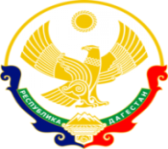 МИНИСТЕРСТВО ОБРАЗОВАНИЯ И НАУКИ РЕСПУБЛИКИ ДАГЕСТАНМБОУ «Бугленская СОШ имени Ш.И.Шихсаидова»Россия, республика Дагестан, 368210, Буйнакский район село Буглен, ул. Спортивная 6,  e-mail :buglen_school@mail.ru    ОГРН:1030500714793 ИНН:0507009667                                                    ОТЧЕТо проведенных мероприятиях посвященных ко дню гражданской обороны .4 октября 2019 г. в МБОУ «Бугленская СОШ им. Ш.И.Шихсаидова» состоялось мероприятие, посвященное Дню гражданской обороны и объектовой тренировки, целью которого было формирование у учащихся понятия «Гражданская оборона», навыков безопасного поведения в чрезвычайных ситуациях по защите своего здоровья и жизни, совершенствование теоретических знаний и практических навыков в случае стихийных бедствий, знакомство с правилами эвакуации мирного населения, практическая проверка умений пользоваться средствами индивидуальной защиты. Выработка уверенности в эффективности мероприятий, осуществляемых для защиты населения и территории от возможных чрезвычайных ситуаций. Перед началом мероприятия проведено инструктивное собрание сотрудников школы по готовности к проведению Дню ГО. Мероприятие началось в 08.15 с линейки, на которой было объявлено о проведении в школе Дня гражданской обороны, на котором ознакомили учащихся с планом проведения Дня . В 10.05  по тревоге пожарной сигнализации учащиеся и персонал в количестве 277 человек (сотрудников – 27 чел., обучающиеся – 250 чел.) были эвакуированы на безопасное расстояние.  Во время эвакуации из здания был инсценирован несчастный случай с обучающимся. Группа медицинской помощи вынесла пострадавшего на носилках, оказала первую доврачебную помощь и по приезду медицинской скорой помощи отнесла пострадавшего в медицинский пункт. Руководитель ОБЖ провел классный час в 9 кл на тему « Стихийные бедствия природного и техногенного характера».Руководитель  безопасности                 Шанавазов С.Ф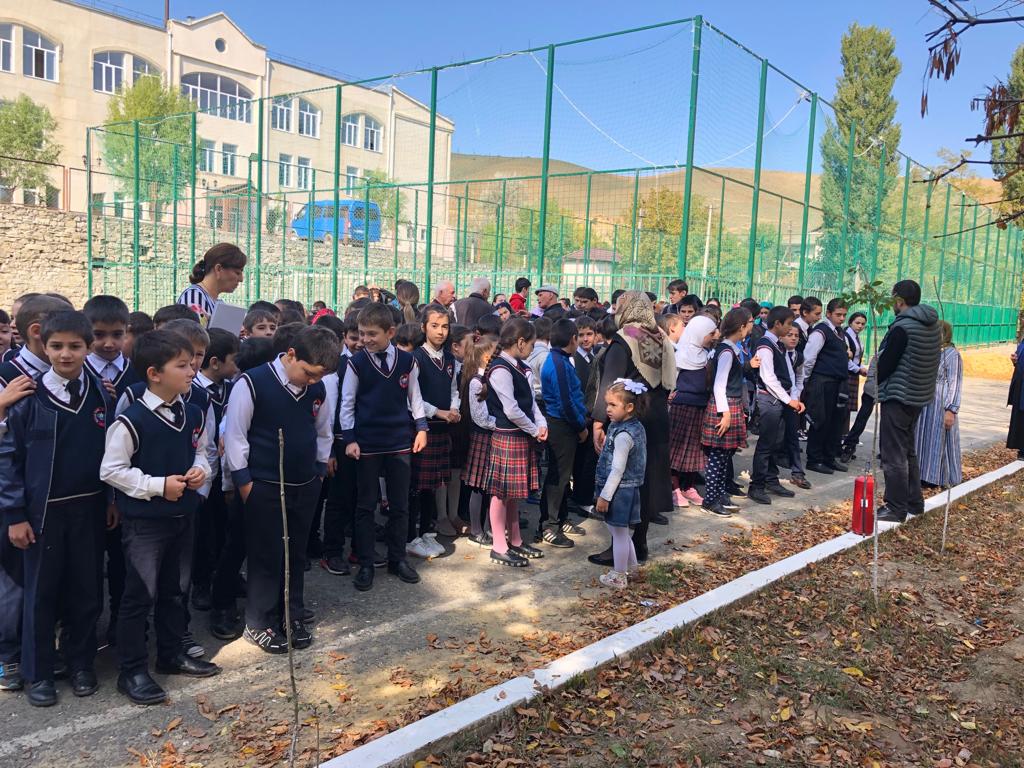 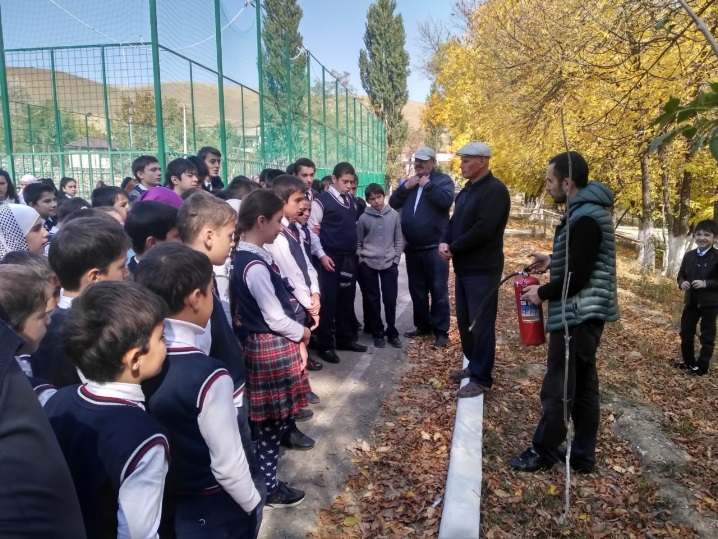 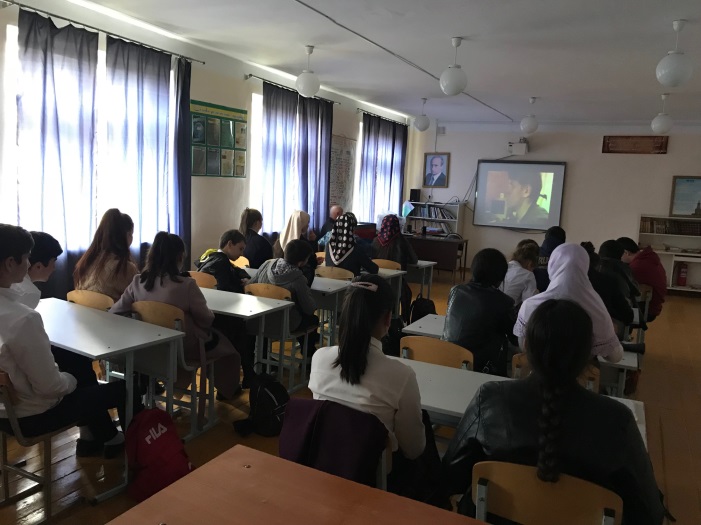 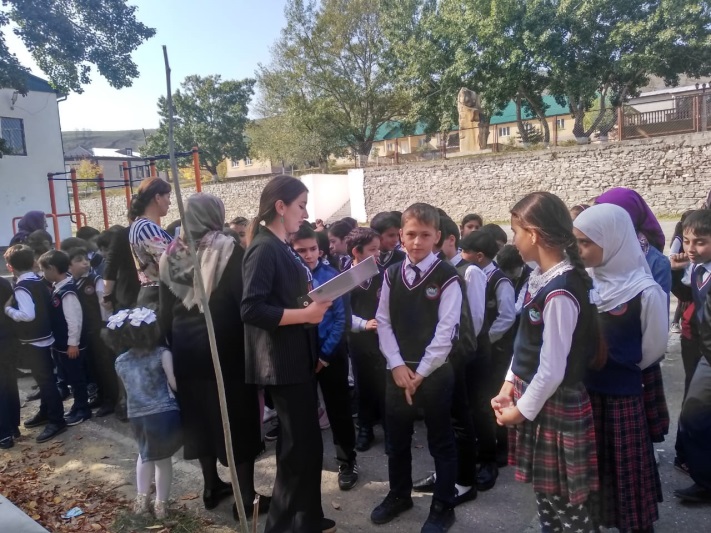 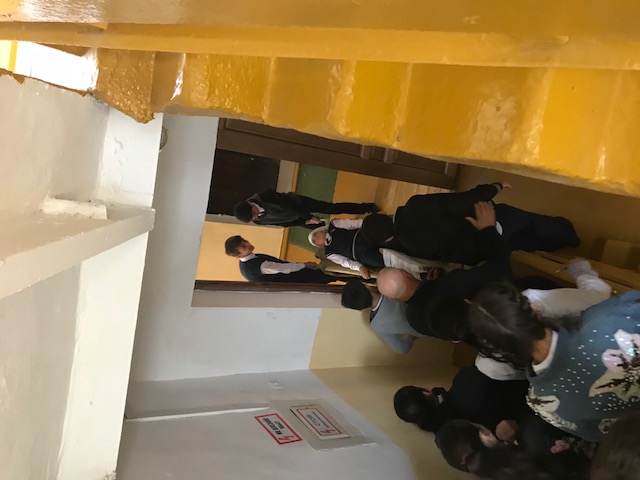 